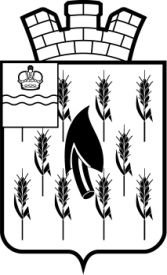 СОБРАНИЕ ПРЕДСТАВИТЕЛЕЙГОРОДСКОГО ПОСЕЛЕНИЯ«ПОСЕЛОК ВОРОТЫНСК»РЕШЕНИЕ 27 октября 2020 г.                                                                                       № В соответствии с Федеральным законом от 06.10.2003г. № 131-ФЗ «Об общих принципах организации местного самоуправления в Российской Федерации», Уставом городского поселения «Поселок Воротынск», Положением «О порядке проведения конкурса на замещение должности Главы администрации городского поселения «Поселок Воротынск» и протоколом конкурсной комиссии по проведению конкурса на замещение должности Главы администрации городского поселения «Поселок Воротынск» от 27.10.2020г.  № 3Собрание представителей  Р Е Ш И Л О:Назначить ________________________________________ Главой администрации городского поселения "Поселок Воротынск".Главе городского поселения "Поселок Воротынск" заключить с Главой администрации городского поселения "Поселок Воротынск" контракт с 27.10.2020г. согласно действующему законодательству.Настоящее Решение вступает в силу с момента подписания и подлежит опубликованию и размещению на официальном сайте администрации ГП «Поселок Воротынск» в сети Интернет.О назначении Главы администрации городского поселения «Поселок Воротынск» Глава городского поселения «Поселок Воротынск»О.И.Литвинова